3er Test de Monitoreo Matemática-Séptimo BásicoEvaluación on line (página web)INSTRUCCIONES MODALIDAD DESCARGA PAGINA WEB:1°  Descarga el archivo adjunto, imprímelo o copia a tu cuaderno2°  Lee atentamente cada pregunta 3°  Antes de responder, realiza tus cálculos de forma escrita y comprueba que estén correctos4°  Sólo podrás marcar una alternativa como respuesta5°  Fotografía tus respuestas y envíalas a mi correo electrónico:                 profe.mates.losalerces@gmail.com1.- ¿Qué es el porcentaje?a) Una unidad de medida arbitrariab) Una medida geométrica c) Una cantidad asociada a un entero o totald) Una medida de peso2.- ¿Cómo se obtiene un Porcentaje?a) Transformándolo a fracción con denominador 100b) Transformándolo a número decimalc) Aplicando la regla de tres simpled) Todas las anteriores3.- ¿Qué tipo de representaciones se utilizan para mostrar, más fácilmente, los Porcentajes?a) Las cuadrículas de 100 unidadesb) Las rectas numéricasc) Los gráficos circularesd) Sólo  a  y  c  son correctas4.- ¿Qué porcentaje representa la parte pintada  en  la siguiente  cuadrícula?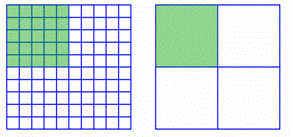 a) 50 %b) 25 %c) 75 %d) 0,25 %5.- Si decimos que el día Lunes la asistencia, del  7º año E,  a la clase on line de fue de un 50%     ¿Qué afirmación es correcta?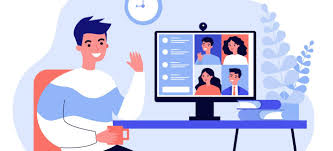 a) El curso tuvo una excelente asistencia a la claseb) Faltó a clase más de la mitad del cursoc) Sólo la mitad de los estudiantes del curso estuvo en la clased) Menos de la mitad del curso asistió a la clase on line de ayer6.- ¿Cuánto es el 20% de $5.000? a) $10.000b) $1.000c) $500d) $1007.- En el almacén de mi barrio hay  una promoción en los  yogurt  1+1.  Si pagas en efectivo te       descuentan  el 10 %  de su valor normal. ¿Cuánto pagaré  por un yogurt 1+1, en promoción, si su       valor normal es $450?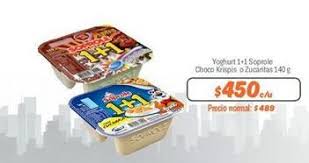 a) Por un yogurt 1+1 en promoción se pagará $440b) Por un yogurt 1+1 en promoción se pagará $410c) Por un yogurt 1+1 en promoción se pagará $405d) Por un yogurt 1+1 en promoción se pagará $350